ЧЕРКАСЬКА МІСЬКА РАДА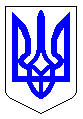 ЧЕРКАСЬКА МІСЬКА РАДАВИКОНАВЧИЙ КОМІТЕТРІШЕННЯВід 23.03.2021 № 296Про нагородження Горбенко Ю.І.Розглянувши клопотання голови Черкаського представництва Всеукраїнської спілки громадських організацій «Конфедерація громадських організацій інвалідів України» Каштана С.М. (вх. № 5255-01-29 від 12.03.2021), згідно з Програмою фінансування заходів, пов’язаних із нагородженням міськими відзнаками громадян, трудових колективів на 2021-2025 роки, Положенням                               про грамоту виконавчого комітету Черкаської міської ради, затверджених рішеннями Черкаської міської ради від 24.12.2020 № 2-47 та від 10.04.2020                                     № 2-5914 відповідно, керуючись ст. 59 Закону України «Про місцеве самоврядування в Україні», виконавчий комітет Черкаської міської ради ВИРІШИВ: 1. За вагомий особистий внесок у вирішення соціальних проблем осіб                   з інвалідністю, багаторічну плідну громадську і науково-практичну                   діяльність зі створення нового виду соціальної реабілітації                                                                                          та до 35-х  роковин  Чорнобильської трагедії  (26.04.2021), нагородити грамотою виконавчого комітету Горбенка Юрія Івановича, ліквідатора аварії на ЧАЕС, активіста Черкаського представництва Всеукраїнської спілки громадських організацій «Конфедерація громадських організацій інвалідів України».2. Усі витрати, пов’язані з виконанням цього рішення, здійснювати департаменту управління справами та юридичного забезпечення Черкаської міської ради (Гончар Ю.Г.) у межах кошторису Програми фінансування заходів, пов’язаних із нагородженням міськими відзнаками громадян, трудових колективів на 2021-2025 роки.3. Контроль за виконанням рішення покласти на начальника відділу «Патронатна служба Черкаської міської ради» Ткаченка О.О.Міський голова								А.В. Бондаренко